Математика, 6 класс по учебнику «Математика» Н Я Виленкина, В И Жохова, А С Чеснокова, С И Шварцбурда. Тема: «Решение экономических задач на проценты».Цели: Предметные: повторить виды задач на проценты;способствовать формированию умений решать задачи с помощью «сложных процентов»;тренировка в  умении решать задачи на проценты с экономическим содержанием разными способами.Личностные:преодолеть в сознании учеников неизбежно возникающее представление о формальном характере предмета, оторванности от жизни и  практики;способствовать созданию отношений взаимной ответственности и зависимости в группах;содействовать развитию исследовательских умений.Метапредметные: формировать умение сравнивать, создавать обобщение, устанавливать аналогию , моделировать выбор способов деятельности.Тип урока: урок-исследование.Оборудование урока: Для учителя:1Мультимедиа-проектор, 2.презентация к уроку.Для учащихся:1.Раздаточный материал: карточки задания для групповой работы; листы «новых знаний»; сигнальные карточки; 2.Плакат с заданием для проведения самостоятельной работы (на обороте правильные ответы для самопроверки).3.Карточки: с индивидуальными заданиями; с планом исследования.                                                                      Ход урока.   Актуализация знаний.Вступительное слово учителя:    «Мы сегодня находимся в бизнес классе.  В этом классе решают экономические задачи. Как бы вы определиnt  цель нашего урока?»Вариант ответа: «Научиться решать экономические задачи».  Подтверждает цель. «Но добиться достижения этой цели можно при одном условии: вы должны владеть некоторыми знаниями и умениями. Как вы думаете : какие знания и умения необходимы для решения экономических задач на проценты?»Возможные варианты ответов: -знания по теме «Проценты»;                      -знание правила нахождение дроби от  числа; -умение решать задачи на проценты; -умение выполнять вычисления;                  -умение находить дробь от числа.И т. п.Формируемые УУД: Проверяется умение оформлять свои мысли в устной форме (коммуникативные УУД).2. Операционно-исполнительный этап.Нам необходимо извлечь из тайников памяти кое-что ценное по теме «Проценты». 2.1 а)Создание проблемной ситуации.Устно (Разминка).Разминка.1). Что называется процентом?        Правильные ответы: Один процент – это одна сотая доля числа. (Слово процент от латинского слова pro centum, что буквально означает «за сотню» или «со ста». Идея выражения частей целого постоянно в одних и тех же долях, вызванная практическими соображениями, родилась еще в древности у вавилонян. Ряд задач клинописных табличек посвящен исчислению процентов, однако вавилонские ростовщики считали не «со ста», а «с шестидесяти».В школьном учебнике  «Математика, 5»,авторов  Н.Я. Виленкина и др. дана еще одна любопытная версия возникновения знака %. Там, в частности, говорится, что этот знак произошел в результате нелепой опечатки, совершенной наборщиком. В 1685 г. в Париже была опубликована книга-руководство по коммерческой арифметике, где по ошибке наборщик вместо cto напечатал %.Проценты не просто пустое слово, а это универсальная величина измерения, которая появилась из практической необходимости измерения различных величин и не только денежных.)2)Представьте проценты десятичной дробью и прочитайте предложение:                                         а). Каждый работающий платит государству 12 своей зарплаты в качестве подоходного налога  . Правильный ответКаждый работающий платит государству 0,12 своей зарплаты в качестве подоходного налога.б). Налог на продажу дома составляет 3  его стоимости.Правильный ответНалог на продажу дома составляет        0,03 его стоимостив)Как найти 1% от числа?Правильный ответОпределение одного процента можно записать равенством:  1  %  =  0,01 * а3)Найдите, сколько будет: 5%  от 200 рублей;120%  от 10 литров;4% отличников от 25 учащихся.Ответы (выберете правильный ):  10, 2, 1, 28, 12.4) Найти 42% от числа 180.Решений будет 3.1 решение.   1) 42%=42/100=0,42                       2) 180х0,42=75,6   2 решение.  1) 180 : 100=1,8 – 1% от 180                       2) 1,8х42=75,6  3 решение.  Число 180 – это 100%, нужно найти 42% от этого числа. Обозначим эту величину за х, тогда   180    -   100%                  Х      - 42%   Х===75,6. Ответ : 75,6Правило 1. Чтобы найти данное число процентов от числа, нужно проценты записать десятичной дробью, а затем число умножить на эту десятичную дробь.  4)В задачах на проценты частенько встречаются обратная ситуация. Нам дают величины (какие угодно), а надо найти проценты.   Задача.      Из 200 арбузов 16 оказались незрелыми. Сколько процентов всех арбузов составили незрелые арбузы?Правильный ответРешение:16 делим на общее количество арбузов и умножаем на 100 %. 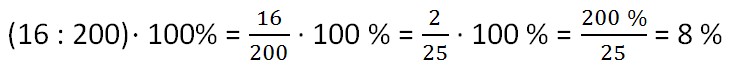 Ответ: 8 % - составляют незрелые арбузы от всех арбузов.      Правило 2. Чтобы найти, сколько процентов одно число составляет от  другого, нужно разделить первое число на второе и полученную дробь записать в виде процентов.          5) Задача.При плановом задании 60 автомобилей в день завод выпустил 66 автомобилей. На сколько   процентов завод выполнил план?   Решение:   (66:60)х100=110(%)- такую часть составляют изготовленные автомобили от количества автомобилей по плану.   Запишем в процентах   =110%Ответ: 110%Правило 3. Чтобы найти процентное отношение двух чисел А и В, надо  отношение этих чисел умножить на 100%, то есть вычислить (а/в)*100%.6)найти число, 35% которого равно 280.Решений будет 3 1 решение. 35%=0,35 ; 280:0,35=800.2 решение. 280 – это 35%, значит на 1% приходится 280:35=8;                    2) 8х100=800. 3 решение. Обозначим искомое число за х и составим пропорцию:  х  -   100%                                                                                                                    280 – 35%   Х==800Ответ:800.Правило 4. Чтобы найти число по данным его процентам, надо выразить проценты в виде дроби, а затем значение процентов  разделить на эту дробь.Формируемые УУД: Проверяется умение проговаривать последовательность действий (регулятивные УУД); оформлять свои мысли в устной форме (коммуникативные УУД); уметь ориентироваться в своей системе знаний(познавательные УУД).« А теперь проверим, не забыли вы как решаются задачи на проценты. Сделаем это с помощью математического диктанта».Перед диктантом вызывает двух учащихся решать у доски одну и ту же задачу разными способами.Задача Банк предлагает вклад «студенческий». По этому вкладу, сумма, имеющаяся на 1 января, ежегодно увеличивается на одно и то же число процентов. Вкладчик положил 1 января 1000 руб. и в течение 2 лет не производил со своим вкладом никаких операций. Какова сумма вклада на конец срока?  Задание записано на доске. Ребята решают и возвращаются на свои места.1.Задача. Зарплату увеличили на 60%. Во сколько раз увеличилась зарплата?Решение. 100+60=160(%)-увеличенная зарплата.160:100=1,6 (раза0Ответ: в 1, 6 раза.  2.Задача.Что больше четверть или 30% площади?Решение. Четверть -25% от 100%30%25%.Ответ: 30% площади больше.3.Задача.После понижения цены товара на 10% товар стал стоить 540 рублей. Какова первоначальная цена товара? Решение. 100-10-90(%)- стал стоить товар в %540:90х100=600(руб)- первоначальная цена товара.Ответ: первоначальная цена товара 600 рублей.  4.Задача. Проезд на автобусе стоит 14 рублей. В дни школьных каникул для учащихся ввели скидку 25%. Сколько стоит проезд на автобусе в дни школьных каникул?Решение.14:100=0,14 – одна сотая часть или 1%.25х0.14=3,5 (руб) – 25%.14-3,5=10.5(руб)-новая цена.. Ответ : 10.5 рубля новая цена билета.Формируемые УУД: оформлять свои мысли в устной форме (коммуникативные УУД); уметь ориентироваться в своей системе знаний(познавательные УУД).Письменное. Математический диктант с контролем.Вопрос: кто получил верный ответ в первом задании?Вопрос: кто получил верный ответ во втором задании?Вопрос: кто справился со всей работой?Организует взаимопомощь в парах, остальные сдают учащиеся работы.Оценка: учитель просит оценить свою работу по повторению и устную, и  письменную по пятибалльной системе.Анализируют свое участие при повторении изученного материала и ставят отметку на лист с математическим диктантом.Формируемые УУД: уметь вносить необходимые коррективы в действие после его завершения на основе его оценки и учета характера сделанных ошибок (регулятивные УУД)2.1 б)    Постановка проблемы исследования.Проверка задач решенных у доски. Задача Банк предлагает вклад «студенческий». По этому вкладу, сумма, имеющаяся на 1 января, ежегодно увеличивается на 10 процентов. Вкладчик положил 1 января 1000 руб. и в течение 2 лет не производил со своим вкладом никаких операций. Какова сумма вклада на конец срока? Решение. 10%=0,1; 1000х0,1=100(рублей)-составят 10% 1000+100=1100(рублей)- в конце 1 года1100х0,1=110(рублей)-составят 10% после второго года вложений1100+110=1210(рублей)-в конце второго года вложений.Ответ: 1210 рублей.Вопрос: сколько способов решения этой задачи мы знаем?Проблема: сколько будет действий в решении задачи, если надо узнать сумму вклада через 19 лет, через 15 лет?Если надо узнать сумму вклада через 19 лет, то в решении задачи будет 20 действий, 15 лет – 16 действий.Можно предположить, что есть  рациональный способ решения.Может с помощью какой-нибудь формулы?Формируемые УУД: уметь оформлять свои мысли в устной форме (коммуникативные УУД); умение проговаривать последовательность действий (регулятивные УУД); 3 Формулировка цели исследованияМожно предположить, что есть  рациональный способ решения.2.4 Выдвижение гипотезыМожет с помощью какой-нибудь формулы?Формируемые УУД: уметь ориентироваться в своей системе знаний :отличать новое от уже известного (познавательные УУД)2.5 выбор метода решения проблемной ситуацииЛисты новых знаний.Давайте попытаемся решить задачу с помощью формулы. Используя формулу увеличения положительного число на p%, получим, что через год сумма вклада составит a*(1+0,01р), а через два года  a*(1+0,01р)х(1+0,01р)= a*(1+0,01р)2 через t лет a*(1+0,01р)t- это так называемая формула сложных  процентов. С условием, что никаких действий с вкладами не производятся, т е прийти в банк в конце срока хранения вклада. А если в конце каждого года хранения вклада снимать проценты по вкладу за tлет вы получите a*(1+0,01р)t- это так называемая формула простых процентов.2.6 Составление плана исследованияРебята работают с листами знаний, один ученик читает вслух текст.Формируемые УУД: уметь выполнять работу по предложенному плану (регулятивные УУД)2.7 «Открытие « нового знания.Задача. Вкладчик положил 20 000 руб в банк, годовая процентная ставка которого 20%. Каким станет вклад через 3 года, если банк начисляет:а ) простые проценты;б) сложные проценты.Решение.а )по формуле простых процентов имеем:p=20%=0,2a=20 000  (рублей)t=3 годаА=20.000 х (1+0,2х3)=32 000 (рублей)б )Решение задачи по формуле.p=20=0,2	а=20 000 (рублей)                                            t=3(года)A=(1+0,2)3*20000=34560(рублей)  Ответ : 34560 рублей.Выбирают рациональный способ вложения денег в банк.Зачем нужно научиться решать задачи с экономическим содержанием?Современная жизнь делает задачи на проценты актуальными, так как сфера практического приложения процентных расчетов расширяется. Вопросы инфляции, повышение цен, рост стоимости акций, снижение покупательской способности касаются каждого человека в нашем обществе. Планирование семейного бюджета, выгодного вложения денег в банки, невозможны без умения производить несложные процентные вычисления.Учитель :Сами проценты не дают экономического развития, но их знание помогает в развитии практических способностей, а также умение решать экономические задачи. Обдуманное изучение процентов может способствовать развитию таких навыков как экономичность, расчетливость.Формируемые УУД: уметь добывать новые знания: находить ответы на вопросы, используя информацию, полученную на уроке  (познавательные УУД); слушать и понимать речь другого (коммуникативные УУД).3.Оценочно-рефлексивный этапРабота в группах по 3-4 человека. Каждая группа представляют какую-либо организацию, предприятие, отдел или просто семью. Получают задание. Руководитель группы организует работу по поиску решения задачи. Решение записывают в тетрадь, а руководитель на карточку. Обсуждают , делают вывод.Учитель  следит за работой в классе.Формируемые УУД: уметь добывать новые знания: находить ответы на вопросы, используя информацию, полученную на уроке  (познавательные УУД); слушать и понимать речь другого (коммуникативные УУД).3.1Вывод по результатам исследовательской работе.Отчет о проделанной  работе.  -Сравните результаты с результатами на доске.Если результат неверен, то учитель предлагает карточку с готовым решением.Делает общий вывод. Члены групп зачитывают ответ, делают вывод.Проверяют результат по готовому решению.Формируемые УУД: слушать и понимать речь другого (коммуникативные УУД); уметь вносить необходимые коррективы в действие после его завершения на основе его оценки и учета характера сделанных ошибок (регулятивные УУД)3.3 Применение новых знаний в учебной деятельности Ребята (называет имена) вели наблюдение за ростом цен на товары в течении двух месяцев. И по результатам их наблюдений былаСоставлена задача.Задача. Вклад в Сбербанке  «Сохраняй (пенсионный)» .Первоначальный взнос: 100 000 руб.Процентная ствка 8%.Срок вклада: 2 год Какова будет сумма вклада, если расчет идет по формуле сложных процентов.Учащиеся читают условие задачи и решают ее самостоятельно. Один из учеников решает ее у доски (на оборотной стороне).  A= 100 000 x (1+0,08)2=116 4 00Задача. Вклад в Сбербанке  «Подари жизнь».Процентная ставка 8%, первоначальный взнос 100 000рублей. Какова будет сумма вклада через 2 года, если расчет идет по формуле простых процентов?A= 100 000x(1+0,08х2)=116 000 Учитель Проводит контроль, используя запись решения, сделанную учеником на доске.Проверяют решение по записи на доске. При необходимости исправляют ошибки.Формируемые УУД: уметь выполнять работу по предложенному плану (регулятивные УУД);способность к самооценке на основе критерия успешности учебной деятельности (личностные УУД).3.4 Итоги урока. Самооценка детьми собственной деятельности.  Учитель просит оценить степень сформированности умения решать задачи на проценты с экономическим содержанием. На сигнальных карточках ставят один из символов: « ? », « ! », « . ».. – умею решать предложенные задачи.! -  прекрасно справляюсь с решением.? – затрудняюсь при решении.Возможны варианты:  «!?» и дрФормируемые УУД: уметь оценивать правильность выполнения действий на уровне адекватной ретроспективной оценки (регулятивные УУД); способность к самооценке на основе критерия успешности учебной деятельности (личностные УУД).4. Домашнее задание. Кто справился с задачей? Для тех домашнее задание творческого характера: составить задачу на проценты, используя газетные статьи, специальную литературу, экономические знания родителей.Кто допустил вычислительную лишь ошибку? Для тех задача дана на листе контроля и по желанию тоже можно придумать задачу.Кто совсем не справился с работой? Для тех домашнее задание: стр.75, задача4(образец), №484, 491.